Thank You Email from Student to Rep after Admissions Interview – SAMPLE Subject Line: Resp. Kindly Requested: Scheduling an Admissions InterviewDear Ms. Chenell,My name is Jeremiah Smith and I am a senior at Achievement First Amistad High School in New Haven, CT. I attended an information session by Yale students Annabelle and Catalina and am very interested in attending Yale University. I recently submitted an application to Yale for the fall of 2013 and would love to strengthen my application in any way possible. Can I schedule an interview? Thank you in advance for your response.Sincerely,Jeremiah Smith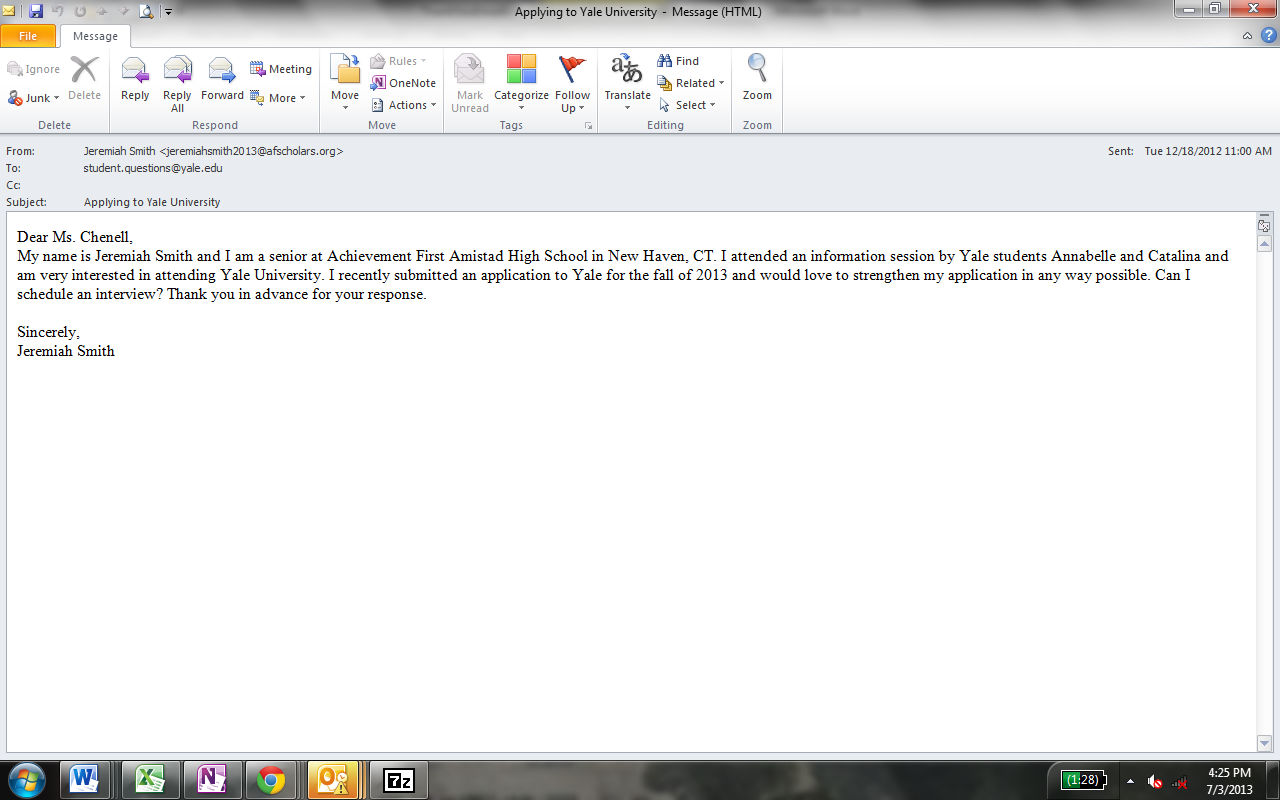 